Publicado en  el 03/03/2016 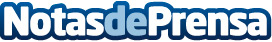 El Monte Arabí, en Murcia, es declarado Monumento NaturalEl Ejecutivo del Consejo de Gobierno nacional ha parobado el Decreto por el que se ha declarado como espacio natural protegido con categoría de Monumento Natural al Monte Arabí, en el término municipal de Yecla. La formación tiene una altitud de más de 1.000 metros y posee una singularidad, belleza y rareza en sus elementos naturales que le han llevado a alcanzar esta protección Datos de contacto:Nota de prensa publicada en: https://www.notasdeprensa.es/el-monte-arabi-en-murcia-es-declarado Categorias: Murcia Ecología http://www.notasdeprensa.es